SVAČINY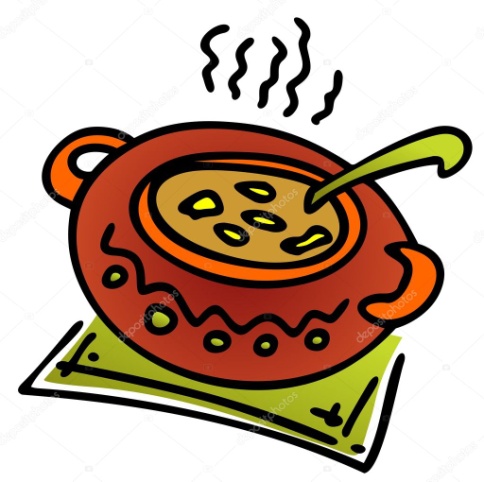 Týden od  15.1. –19.1.2024 Změna jídelníčku vyhrazena, přejeme vám DOBROU CHUŤ   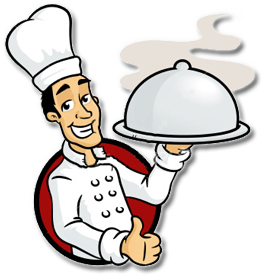 